We often emphasise individual responsibility when considering young people’s offending, focusing on challenging their attitudes and behaviour in our interventions. However, it is also important to consider young people’s complex social and welfare needs, considering whether or not these are being met.When a young person’s needs are not being met, this increases the likelihood of them offending. By focussing on tackling these issues, we can help reduce reoffending.  5.1	Help problem solveProblem solving action planHelp problem solveProblem solving action planYoung person:Young person:Practitioner:Practitioner:Date:Date: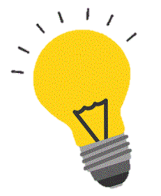 Build on exercises (XXX) to co-create a problem-solving action plan, taking care to stick to the following principles:Make sure this is a co-creative process, done jointly with the young person and their family, where appropriate. Use young people’s own interests and be creative in engaging them in formulating this plan. As much as possible, empower young people to make suggestions and always consider how they’re going to stick with something when you’re no longer involved. Wherever possible young people should be referred to the appropriate mainstream services for support (rather than being attached to the YOT for an offending intervention), as this avoids harmful stigma and labelling. ACTION PLANACTION PLANWho is responsible12345